1.Sondag 05 September 2021Psalm 53: 1-7Vers 1: Vir die koorleier: met fluitspel. ‘n Gedig (leergedig) van Dawid.Vers 2: Die dwaas dink ( sê in sy hart) daar is geen God nie. Dwase mense vernietig alles; Wat hulle doen, is ‘n gruwel vir (afskuwelik voor) God. Daar is nie een wat goed doen nie.Vers 3: Van die hemel af kyk God die mense deur om te sien of daar een verstandige is, een wat na die wil van (na) God vra.Vers 4: Almal wat afgedwaal, die laaste een het ontaard  (is korrup), daar is niemand wat goed doen nie, selfs nie een nie.Vers 5: Julle wat onreg pleeg, wat my volk opeet asof julle brood eet, en wat weier om God te dien (God nie aanroep nie) – weet julle dan nie2.Vers 6: dat daar iets vreeslik met hulle gaan gebeur, so vreeslik soos nooit tevore nie (julle angs sal hê vir iets waarvoor ‘n mens nie moet skrik nie)? God sal die bene van die wat teen Sy volk wil veg, op die slagveld verstrooi. Sy volk (jy) sal hulle op die vlug laat slaan, want God het hulle verwerp.Vers 7: Ag, mag daar tog uit Sion vir Israel redding kom! Wanneer God die lot van Sy volk verander, sal Jakob juig, sal Israel blywees.PREEK.Verkeerde Dinge omsingel ons baie maklik en kan aanleiding gee tot groot paniek.Ons moet gereeld oplet op dit wat ons dink en doen en sê !Waarskynlik het Dawid hierdie gedig geskryf om mense te onderrig.3.Die feit van SondeDaar is vele bewyse in ons gewone lewe wat hierdie aaklige werklikheid uitwys.Na die sondeval in die paradys weet ons dat alles deurmekaar was.Kyk fyn soos ‘n speurder, en jy sal die sondige strepe in jou eie (en natuurlik in ander mense se) gedagtes, woorde en dade kan uitwys.Dawid gaan selfs sover om in vers 2 te skryf dat dwase mense alles vernietig, en wat hulle doen is ‘n gruwel vir God, met ander woorde dis afskuwelik en hy skryf dat hulle heeltemal ontaard het.Wat is eintlik verkeerd?Dit is alles ongeregtigheid.Baie dinge lyk total deurmekaar.Die mens is nie soos God hom wil hê nie.4.Met ander woorde ons mensies volg ons eie kop.Ons volg waar ons eie skewe denke ons heen lei.Ons bemerk ook dat meer mense eiewys en hardkoppig optree in plaas van om dit wat hulle gewys was, te doenMAAR!!!!!!Waar kom dit vandaan?Dit het begin deurdat die mens geluister het na die slang in die Tuin van Eden (in Genesis 3 word die hartseer verhaal deur gegee…..)Maar eintlik wil ek myself in die rede val…….5.Dis eintlik domheid, want Dawid skryf dis niks anders as dwaasheid om God uit jou verwysingsraamwerk uit te skuif.Skeiding van God is absoluut idioties.Dink net hoe baie sien mens dit nie in vandag se lewe nie.Daar is nie meer tyd vir nadenke noor God nie.Om oor godsdiens en mens se verhouding met God te praat, is verregaande.Dawid het eeue gelede gewaarsku.Luister mooi hoe vers 2 dit uitspel: Die dwaas dink daar is geen God nie.Later kan dit daartoelei dat mens ‘n vervolgings waansin ontwikkel.Dit laat my dink aan die Spreuke-digter wat geskryf het: “…..die goddelose hardloop 6.weg, al jaag niemand hom nie.” (Spreuke 28:1)Dis interessant,dat in hierdie Psalm, geskryf deur Dawid , wat ‘n 1000 vC geleef het, ook klanke gehoor word dat daar ‘n Redder gaan kom……Ons WEET dat JESUS gekom HET!Die Nuwe Testament gee die feite vir ons.Ons weet dat Jesus geleef het op aarde in die tyd van Koning Herodes.Ons weet dat Hy gekruisig is, maar op die derde dag weer opgestaan het uit die dood.Hy het kom doen wat die Naam Jesus beteken, naamlik DIE HERE RED!!!!Nou bly daar eintliknet een ding oor, wat moet gebeur: Ons moet vir HOM leef en werk!7.O ja en ek en jy moenie vergeet,om te doen wat Psalm 53 gesê het ons moet doen: Ons moet juig en bly wees.AMEN1. Is that proved? Can the charge be made out? Yes, God is a witness to it, an unexceptionable witness: from the place of His Holiness, He looks on the children of man, and sees how little good there is among them, (Psalm 53:2): All the sinfulness of their hearts and lives in naked and open before Him.2. Wat is eintlik verkeerd? The fault of sin. Is there any harm in it? Yes, it is an iniquity (Psalm 53:1, Psalm 53:4); It is an unrighteousness thing; it is that which there is no good in (Psalm 53:1, Psalm 53:3); it is an evil thing; it is the worst of evils; it is that which makes this 8.world such an evil world as it is; it is going back from God, (Psalm 53:3). 3.The fountain of sin.How comes it that men are so bad? Surely it is because there is no fear of God before their eyes: they say in their hearts, “There is no God at all to call us to an account, none that we need to stand in awe of.” Men’s bad practices flow from their bad principles; if they profess to know God, yet in works, because in thought, they deny Him. 4.The folly of sin. He is a fool (in the account of God, whose judgement we are sure of is right) that harbours such corrupt thoughts. Atheists, whether in opinion or practice, are we the greatest fools in the world? Those that do not seek God do not understand; they are like brute-beasts that have no understanding: for man is distinguished from the brutes, not so much by the power of reason as by a capacity for religion. The worker of iniquity, whatever they pretend to, have no knowledge; those may truly be 9.said to know nothing that do not know God, (Psalm 53:4)5. The filthiness of sin. Sinner are corrupt (Psalm 53.1); their nature is vitiated and spoiled, and the more noble the nature is, the more vile it is when it is depraved, as that of angels. Corruptia optimi est pessima – The best things, when corrupted, become the worst. Their iniquity is abominable; it is odious to the Holy God, and it renders them so; whereas otherwise he hates nothing that He has made. It makes men filthy, altogether filthy. Wilful sinners are offensive in the nostrils of the God of heaven and of the holy angels. What decency so ever proud sinners pretend to, it is certain that wickedness is the greatest defilement in the world.6. The fruit of sin.See to what a degree of barbarity it brings men at last; when men’s hearts are hardened through the deceitfulness of sin, see their cruelty to their brethren, that are bone of their bone – because they will not run with them to the same excess of riot, 10.they eat them up as they eat bread; as if they had not only become beasts, but beasts of prey. And see their contempt of God at the same time. They have not called upon Him but scorn to be beholden to Him.7. The fear and shame that attend sin.(Psalm 53:5) There are those in great fear who had made God their enemy; their own guilty consciences frightened them, with horror, though otherwise there was no apparent cause of fear. The wicked flees, none pursues. See the ground of this fear; it is because God has formerly scattered the bones of those that encamped against His people, not only broken their power and dispersed their forces, but slain them, and reduced their bodies to dry bones, like those scattered at the grave’s mouth,(Psalm 141:7). Such will be the fate of those that lay siege to the camp of the saints and the beloved city, (Revelation 20:9). The apprehensions of this cannot put those into frights that eat up God’s people. This enables the virgin, the daughter of Zion, to put them to shame, and expose them, because God has despised them, to laugh at them, because He that 11.sits in heaven laughs at them. We need not look upon those enemies with fear whom God looks upon with contempt. If He despises them, we may.8.The faith of the saints;and their hope and power touching the cure of the great evil, (Psalm 53:6) There will come a Saviour, a great salvation, a salvation from sin. O that it might be hastened! for it will bring in glorious and joyful times. There were those in the Old Testament that looked and hoped, that prayed and waited, for this redemption.God will, in due time, save His church from the sinful malice of its enemies which will bring joy to Jacob and Israel, that have long been in a mournful melancholy state. Such salvations were often wrought, and all typical of the everlasting triumphs of the glorious church. He will save all believers from their own iniquities, that may not be led captive by them, which will be an everlasting matter of joy to them. 12.From this work the redeemer had his name – Jesus, for He shall save His people from their sins. (Matthew 1:21)AMEN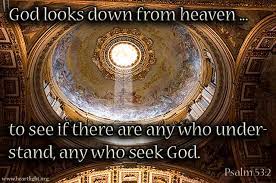 Ds Hennie MaréSel: 082 492 1353Epos: hjmare@gmail.comPreek 05 September 2021 Psalm 53: 1 - 7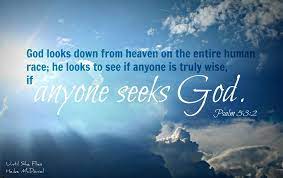 